GRUPA „SMERFY”Propozycje zabaw i zajęć dla dzieci w dniu 14.05.2020r.Temat tygodnia: Majowa łąka.„Wiosenny bal”- nauka piosenki – https://www.youtube.com/watch?v=qRtBIFbIU00Dzisiaj zapraszamy do nauki piosenki. Przy refrenie naśladuj grę na skrzypcach. I Na zielonej polanieDziś wiosenny bal.Do tańca grają grube bąkiI chrabąszcze dwa:Ref.: Dili, dili, dili, dili,I chrabąszcze dwa.Oj, dili, dili, dili, dili,Dili, dili, da!                                                                        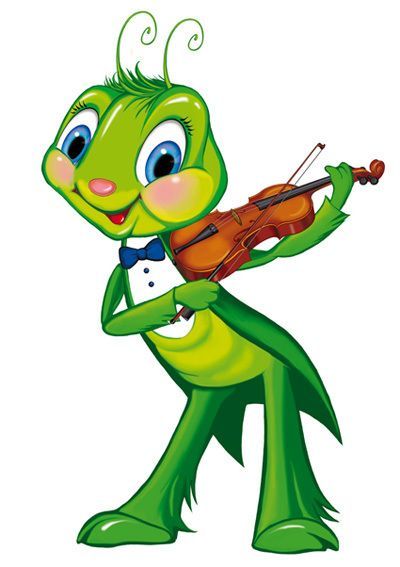 II Na zielonej polanieDziś wiosenny bal.Do tańca grają chude świerszczeI komary dwa:Ref.: Dili, dili, dili, dili,I komary dwa.Oj, dili, dili, dili, dili,Dili, dili, da!III Na zielonej polanieDziś wiosenny bal.Wesoło tańczy Pszczółka Maja,A orkiestra gra:Ref.: Dili, dili, dili, dili,A orkiestra gra.Oj, dili, dili, dili, dili,Dili, dili, da!Ćwiczenia słuchowe „Mieszkańcy łąk”- posłuchaj odgłosów i powiedz jakie zwierzątko je wydaje.Odgłosy żabyhttps://www.youtube.com/watch?v=fxLkVDCyUVgTak gra konik polny https://www.youtube.com/watch?v=WU57ZdkUk5kKlekot bociana białegohttps://www.youtube.com/watch?v=tRyKgzMtCfYEfekt dźwiękowy muchyhttps://www.youtube.com/watch?v=8q0poDwrlj8 „Rodzina koników polnych” -ułóż wg wielkości – od największego do najmniejszego i na odwrót.Poproś rodzica o wydrukowanie a następnie o pomoc w wycięciu obrazków. Spróbuj ułożyć obrazki wg wielkości koników polnych. 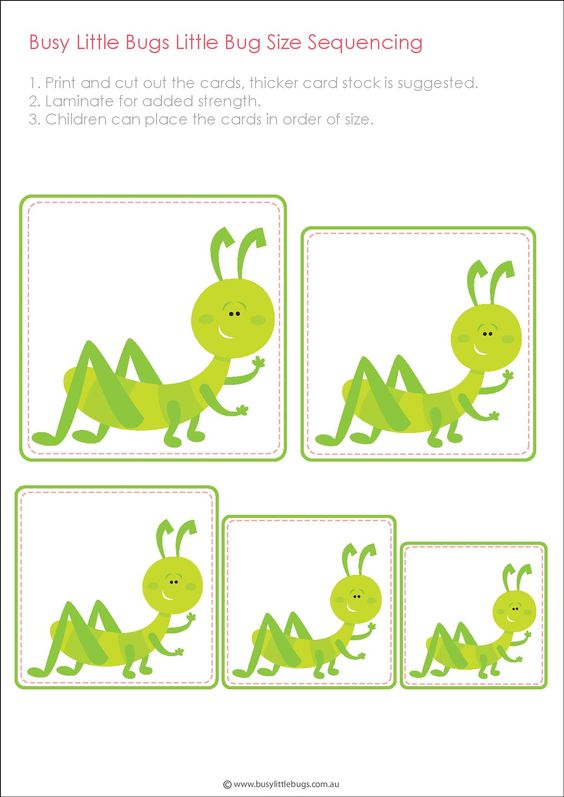  Zabawy ruchowe przy muzyce - „Na łące” https://www.youtube.com/watch?v=3OJHt-oEyTkfruwaj jak ptaszek (pamiętaj, żeby machać skrzydełkami)klap, klap, klap		klaszczesztup tup tup			tupieszhop hop			podskakujeszbęc				siadasz na podłodzeskacz jak żabkaklap, klap, klap		klaszczesztup tup tup			tupieszhop hop			podskakujeszbęc				siadasz na podłodzefruwaj po łące jak pszczółkaklap, klap, klap		klaszczesztup tup tup			tupieszhop hop			podskakujeszbęc				siadasz na podłodze Słuchanie wiersza pt. „ Prośba żaby” Grażyna Świerczyńska- poproś rodzica o przeczytanie wiersza. Słuchaj uważnie. Przyszła żaba do bociana
- rzecz to przecież niesłychana!
Lecz odważną żaba była ,
przed bocianem się skłoniła.

Boćku miły , bardzo proszę ,
włóż czerwone swe kalosze.
Chodź na łąkę gdzie czekają
żaby , które prośbę mają.                                                  

Bociek oczy swe przeciera
i ukradkiem łżę ociera...
Rzecz to dziwna , niesłychana
- by tak żaba do bociana?

Ubrał bociek swe kalosze,
chodźmy żabko , bardzo proszę.
Inne żaby już czekały ,
o petycji rozprawiały.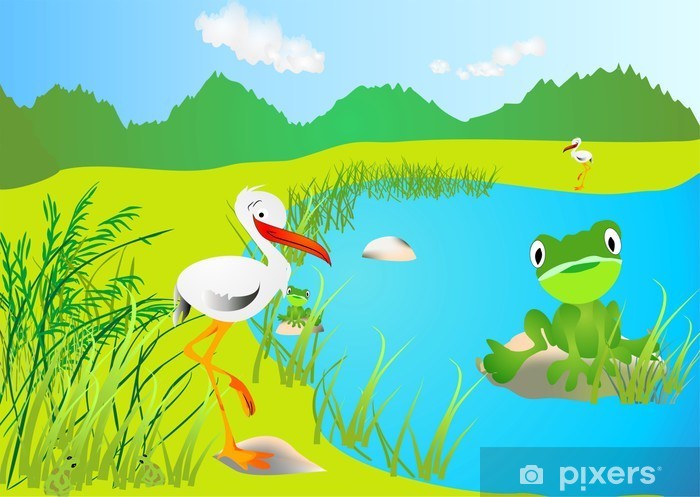 
Drogi boćku, prośbę mamy!                                                
wszyscy wiosnę już witamy,
więc nie chcemy z tobą zwady.    
Zmieńmy wszystkie złe zasady!

Niech z przyjaźni łąka słynie!
W twoim dziobie już nie zginie
- żadna żabka , choćby mała, 
O to prosi łąka cała!

Osa z pszczółką, świerszcz z biedronką,
i na niebie jasne słonko,
mała myszka i przepiórka,
chrząszcze , mrówki i jaszczurka.

Bociek z oczu łzy ociera,
a wzruszenie w sercu wzbiera.
i do wszystkich tak powiada-
Żyć w przyjaźni mi wypada.

Bądźcie przyjaciółmi mymi!
zawsze sercu oddanymi!
Prośbę waszą chętnie spełnię
i w pokorze ją wypełnię.Po wysłuchaniu wiersza spróbuj odpowiedzieć na pytania:- kto przyszedł do bociana?      - jaka była żabka?      - o co żabka poprosiła bociana?„Żabie kroki” – zatańcz z żabką i z bocianem przy piosence https://www.youtube.com/watch?v=DwwpCoM0sHg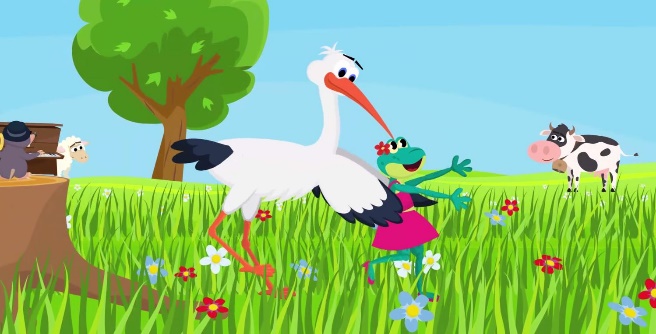 Zabawa „Minki żabki Ninki”- poćwicz razem z żabką różne minki, możesz także sam/a wymyśleć jeszcze inne np. groźna minka, zła, nieśmiała itp.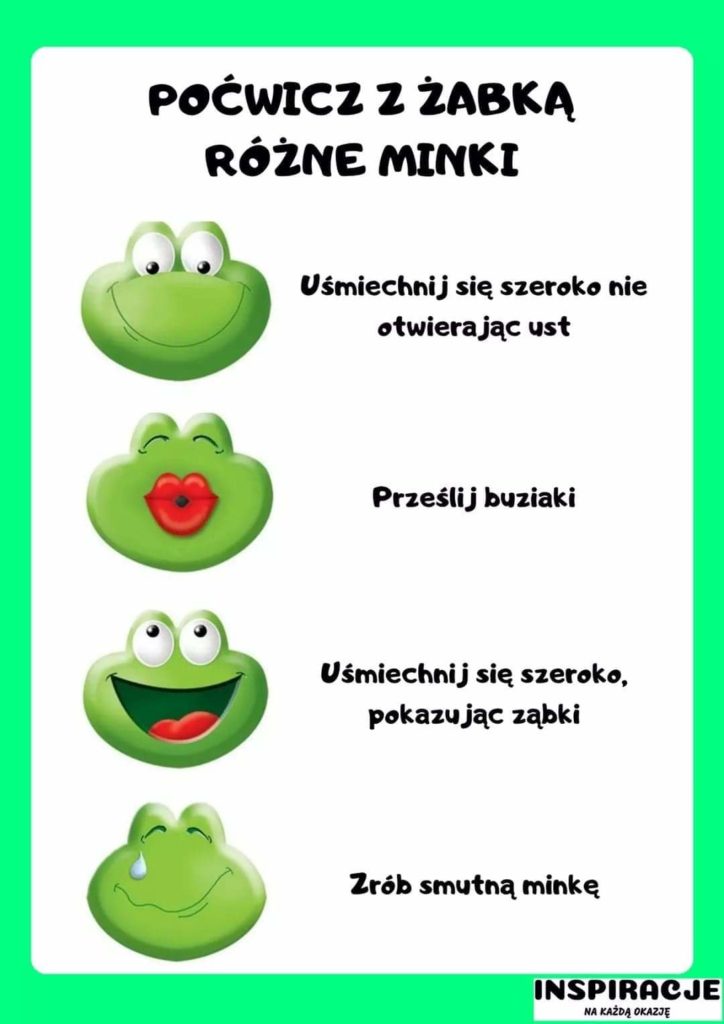   „Wywiad z bocianem” – film edukacyjny. A teraz obejrzyj wywiad z bocianem przeprowadzonego przez krasnala Tadzia. Dowiesz się wielu ciekawych rzeczy https://www.youtube.com/watch?v=PMUUm7Xx-Fw„Bocian i żabka”- kolorowanie wg kodu- karta pracy. Spróbuj  pokolorować obrazek wg kodu. Poproś rodzica, w odszyfrowaniu kolorów  Pamiętaj o prawidłowym trzymaniu kredki.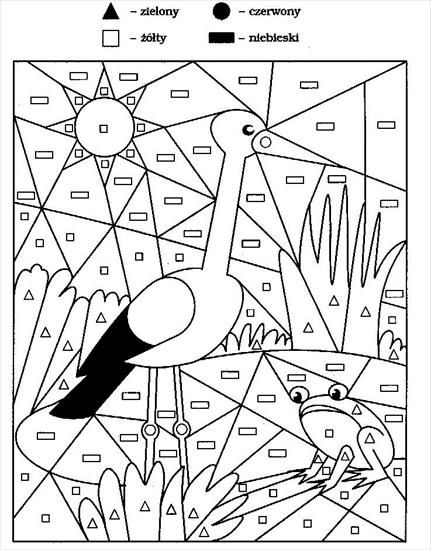 „ Ćwiczenia z żabką”-  po ciężkiej pracy żabka zaprasza cię do wspólnych ćwiczeń.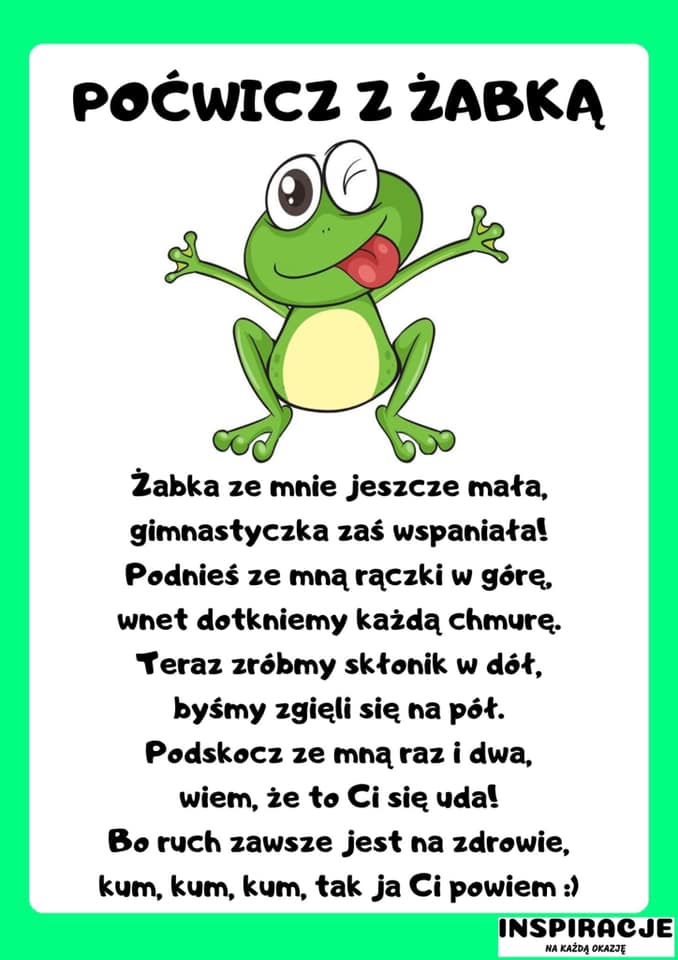 „ Lilia wodna” – eksperyment  https://ekodziecko.com/rozkwitajaca-lilia-wodnaDla chętnych:Piosenka „Kle kle boćku kle kle” https://www.youtube.com/watch?v=Q9GXQJ6kRRA„Bocian łapie żaby” – zabawa orientacyjno-porządkowa. Rodzic rozkłada gazety/ kartki papieru na podłodze-w różnych miejscach. Dziecko zamienia się w żabkę i spaceruje pomiędzy nimi. Na hasło rodzica BOCIAN-, dziecko wskakuje na kartkę papieru.„Połącz w pary i pokoloruj zwierzęta”- karta pracy 2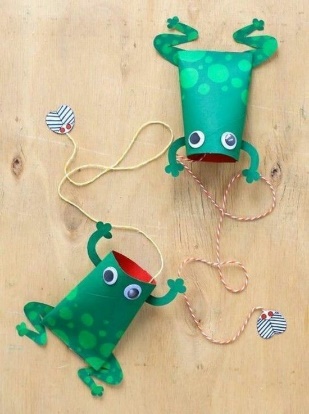 „ Żabka” – praca plastyczna.                                    Dobrej zabawy.                                    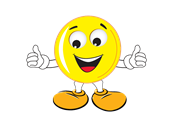 Karta pracy 2Nazwij zwierzęta, połącz w pary flamastrem takie same ilustracje, czy któreś zwierzątko zostało bez pary? Pokoloruj obrazki.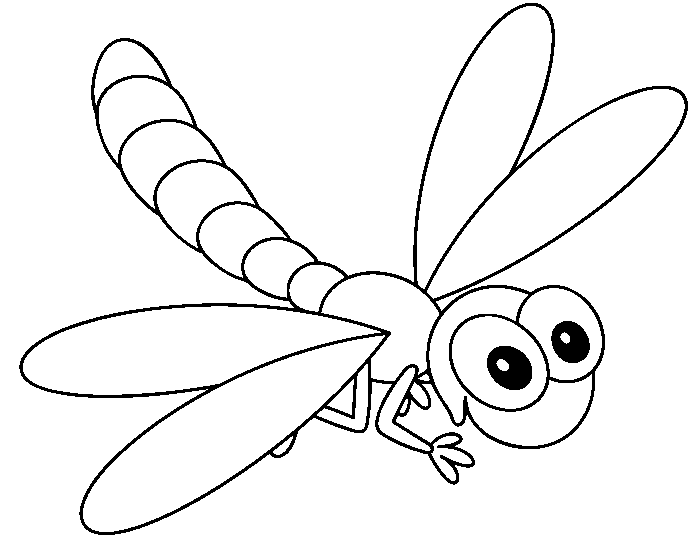 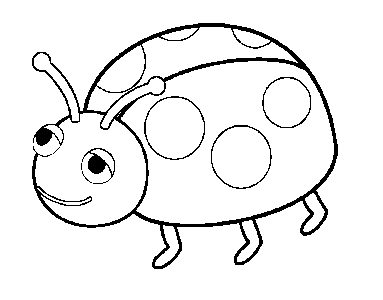 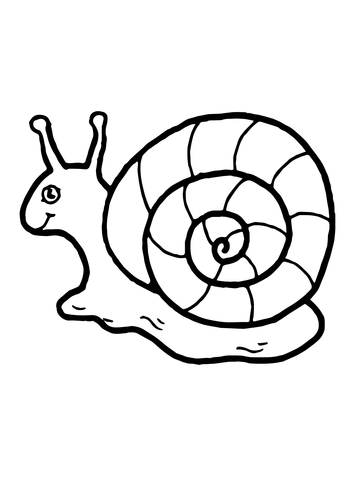 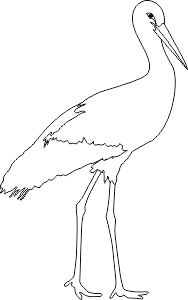 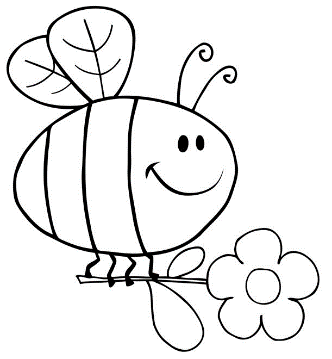 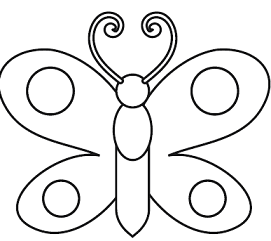 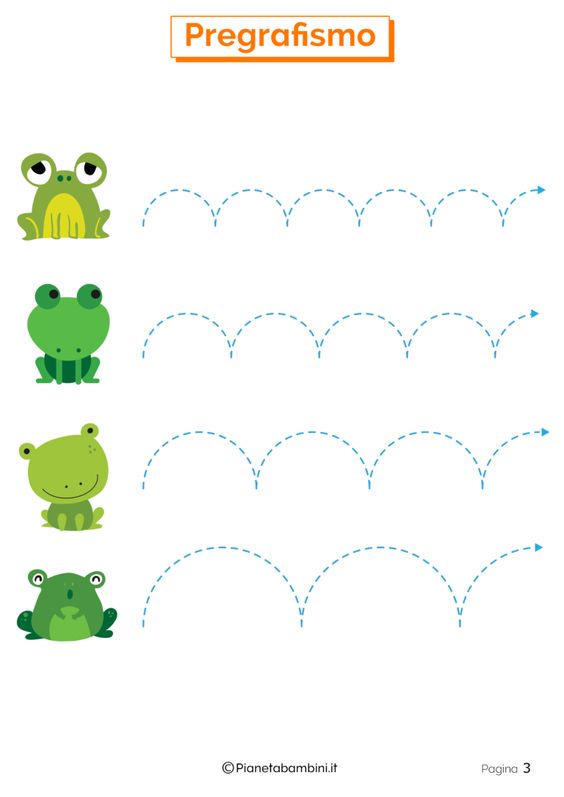 